インターンシップ受け入れスケジュール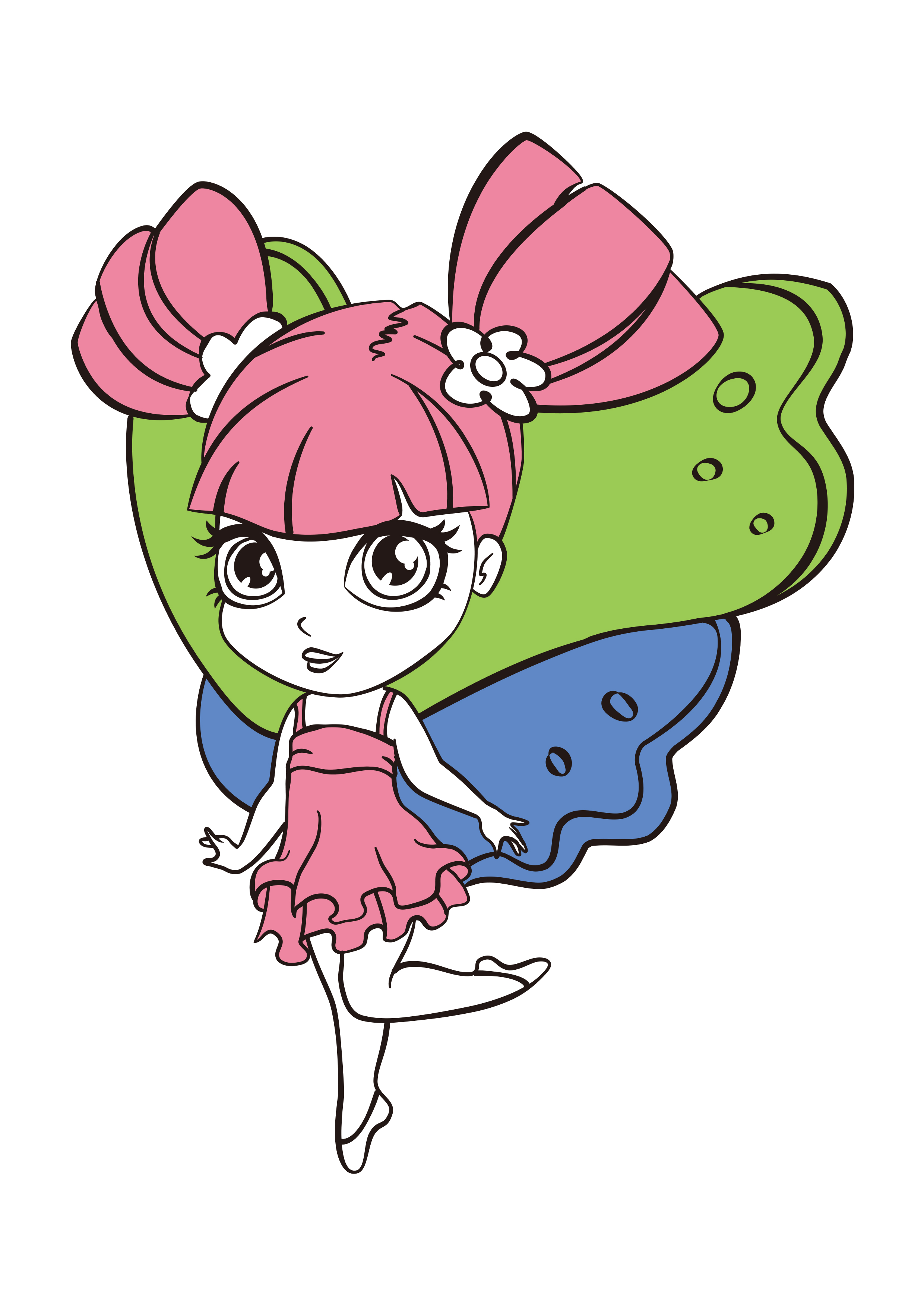 1DAY（半日）コース：現地集合体験型10：00　　集合10：10　　理事長、担当職員挨拶～学生自己紹介10：15　　法人の概要説明理念、事業の流れ、職場の種類職員データ法人の取り組み11：00　　館内案内：特別養護老人ホームグリーンヒルズ東山、保育園　他　　　　　　　　　↓11：45　　介護食の試食12：00　　昼食、座談12：50　　館内案内：ケアレジデンス東山、東山診療所、地域包括支援センター和地　他　　　　↓14：10　　コーヒー、おやつタイム　14：45　　アンケート記入、質疑応答15：00　　解散〇お問合せ・参加申し込みはこちらまで　社会福祉法人慶成会　経営管理部（担当：堀川、小澤、熊谷）TEL：053-414-6014　　　Mail：k-ozawa@keiseikai6001.or.jp　　　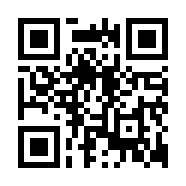 